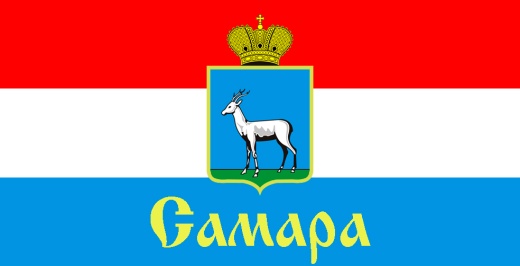 СОВЕТ ДЕПУТАТОВ ПРОМЫШЛЕННОГО ВНУТРИГОРОДСКОГО РАЙОНА ГОРОДСКОГО ОКРУГА САМАРА443009, г. Самара, ул. Краснодонская, 32, Тел.(846) 995-99-16ПРОЕКТРЕШЕНИЕот «____» ____________ 2023 г. № _____О внесении изменений в Положение «О порядке организации и проведения общественных обсуждений, публичных слушаний по вопросам градостроительной деятельности в Промышленном внутригородском районе городского округа Самара», утвержденное Решением Совета депутатов Промышленного внутригородского района городского округа Самара от 8 августа 2018 года № 134Рассмотрев вопрос о внесении изменений в Положение «О порядке организации и проведения общественных обсуждений, публичных слушаний по вопросам градостроительной деятельности в Промышленном внутригородском районе городского округа Самара», утвержденное Решением Совета депутатов Промышленного внутригородского района городского округа Самара от 8 августа 2018 года № 134, в соответствии с Уставом Промышленного внутригородского района городского округа Самара Совет депутатов Промышленного внутригородского района городского округа СамараРЕШИЛ:1. Внести в Положение «О порядке организации и проведения общественных обсуждений, публичных слушаний по вопросам градостроительной деятельности в Промышленном внутригородском районе городского округа Самара», утвержденное Решением Совета депутатов Промышленного внутригородского района городского округа Самара от 8 августа 2018 года № 134 (в редакции Решения Совета депутатов Промышленного внутригородского района городского округа Самара 
от 13 ноября 2019 года № 183, от 12 августа 2020 года № 219, от 21 сентября 2022 года № 116) (далее – Положение), следующие изменения:1.1. Статью 7 Положения изложить в новой редакции:«Срок проведения публичных слушаний (общественных обсуждений) исчисляется со дня опубликования оповещения о начале публичных слушаний (общественных обсуждений) до дня опубликования заключения о результатах публичных слушаний (общественных обсуждений) и не может быть менее четырнадцати и не более тридцати дней.».2. Настоящее Решение вступает в силу со дня его официального опубликования.3. Контроль за исполнением настоящего Решения возложить на комитет по местному самоуправлению.Глава Промышленноговнутригородского района городского округа Самара                                                           Д.В. МорозовПредседатель Совета депутатов                                                                            И.С. Шевцов